Синичкин день.А вы знаете дорогие наши подписчики, что 12 ноября горожане и сельчане отмечают такой праздник как "Синичкин день"? У наших предков существовало поверье,  что именно 12 ноября зимующие птицы прилетают в города и села. В этот день и наши воспитанники всегда поддерживают такую традицию. Родители приводят в порядок старые птичьи кормушки и вешают новые, а дети подкармливают птиц. Синица – одна из самых известных птиц в нашей стране. Свое название она получила не из-за цвета перьев на спине, как думают многие, а благодаря пению, напоминающему звучание колокольчика: «зинь-зинь». Синицы обычно селятся поближе к жилым домам, хотя и не любят тесных контактов с людьми. Славяне верили, что синицы приносят в дом счастье, поэтому этих ярких птичек старались приманить, размещая рядом с домами кормушки. Вот и воспитанники группы N 22 вместе с воспитателем Мурадовой Офелией Борисовной и учителем-логопедом Ширяевой Людмилой Валерьевной  провели замечательное занятие "Синичкин день" и, после того как приготовили вкусные угощения для маленьких пернатых товарищей, угостили их в уже холодное и нелёгкое время года. Ребята на деревья развешивали веревочки с кусочками сала, положили в кормушки семена и хлебные крошки, ягоды калины и рябины. В общем с удовольствием оказали помощь и поддержку маленьким певцам, ставших частью привычной картины городского пейзажа.А мы желаем и Вам дорогие наши подписчики хороших солнечных деньков и побольше счастья в вашем доме!Статью подготовила старший воспитатель Шипулина В.С.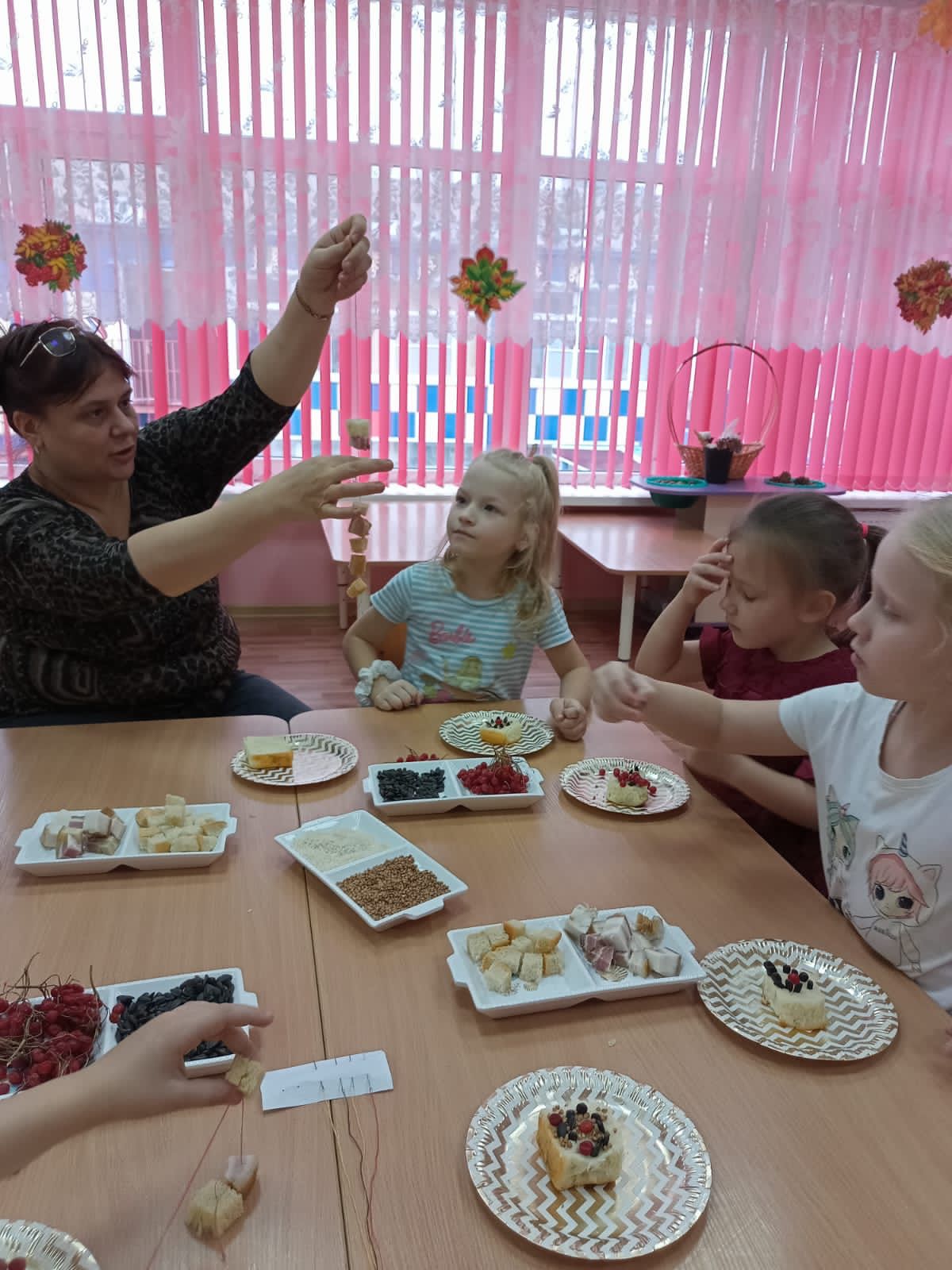 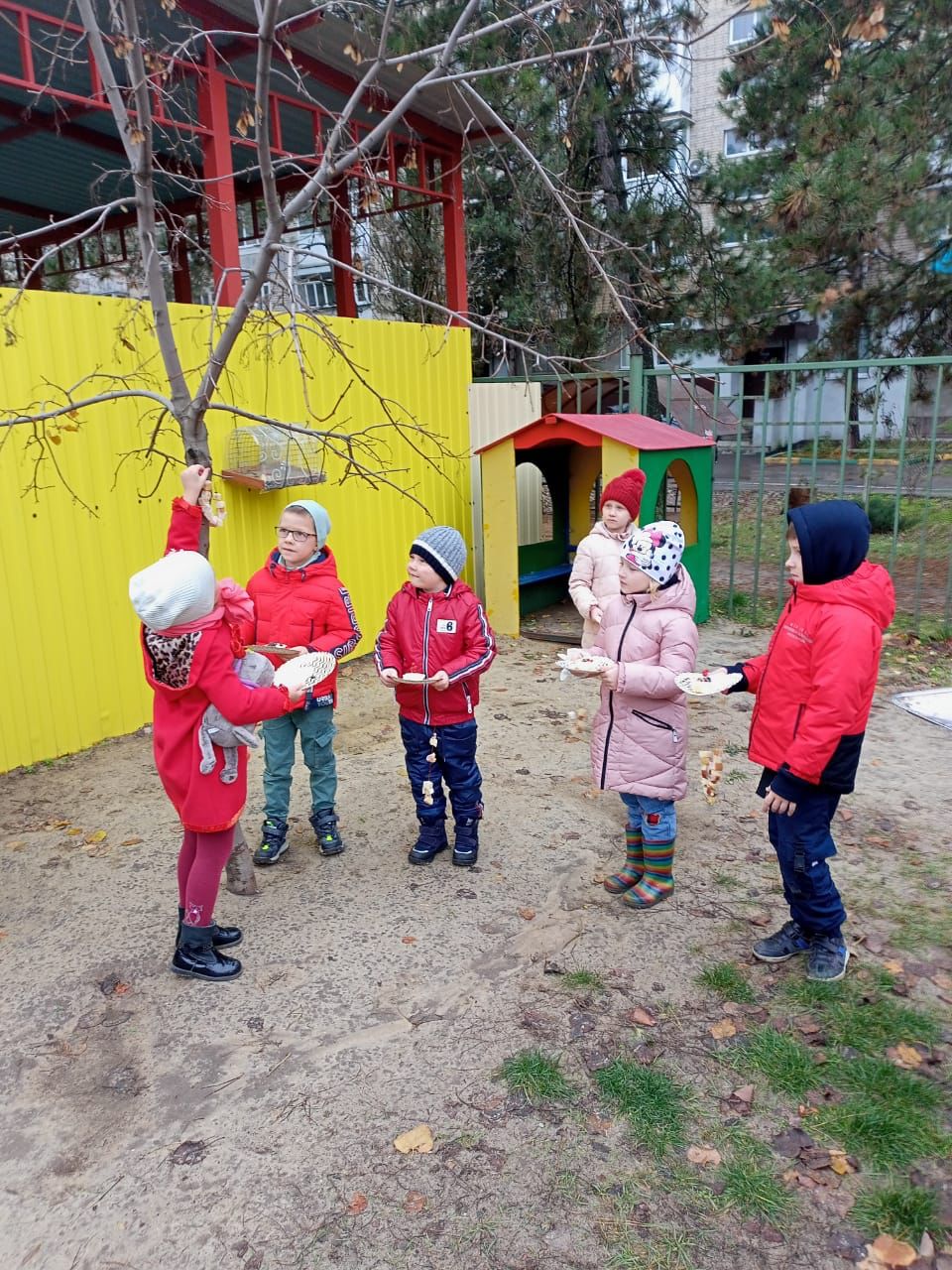 